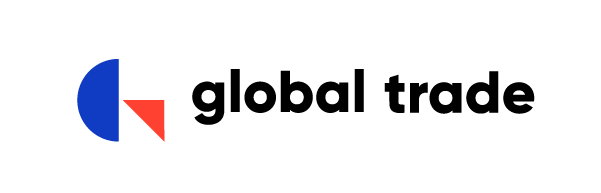  Опросный лист на подбор насосного агрегатаИнформацию, заявленную в настоящем опросном листе, подтверждаю.Контактная информацияКонтактная информацияКонтактная информацияКонтактная информацияКонтактная информацияКонтактная информацияОтветственное лицоОтветственное лицоОтветственное лицоТелефонТелефонТелефонЗаказчик  Заказчик  Заказчик  Место установкиМесто установкиМесто установкиИнформация по оборудованиюИнформация по оборудованиюИнформация по оборудованиюИнформация по оборудованиюИнформация по оборудованиюИнформация по оборудованиюТип насосаТип насосаТип насосаТип насосаПодача, м3/ чПодача, м3/ чПодача, м3/ чПодача, м3/ чДавление на входе в насос, мДавление на входе в насос, мДавление на входе в насос, мДавление на входе в насос, мТребуемый напор на выходе из насоса, м Требуемый напор на выходе из насоса, м Требуемый напор на выходе из насоса, м Требуемый напор на выходе из насоса, м Тип установки (вертикальная, горизонтальная / мокрая или сухая)Тип установки (вертикальная, горизонтальная / мокрая или сухая)Тип установки (вертикальная, горизонтальная / мокрая или сухая)Тип установки (вертикальная, горизонтальная / мокрая или сухая)Метод установки (на АТМ, переносная на шланг, на трубу) Метод установки (на АТМ, переносная на шланг, на трубу) Метод установки (на АТМ, переносная на шланг, на трубу) Метод установки (на АТМ, переносная на шланг, на трубу) Минимальный уровень воды над насосомМинимальный уровень воды над насосомМинимальный уровень воды над насосомМинимальный уровень воды над насосомПерекачиваемая средаПерекачиваемая средаПерекачиваемая средаПерекачиваемая средаСодержание твердых взвесей, % Содержание твердых взвесей, % Содержание твердых взвесей, % Содержание твердых взвесей, % их наименованиеразмеры, ммТемпература, °СТемпература, °СТемпература, °СТемпература, °СПлотность, кг/м3Плотность, кг/м3Плотность, кг/м3Плотность, кг/м3Вязкость, сСтВязкость, сСтВязкость, сСтВязкость, сСтрHрHрHрHДополнительные данные по перекачиваемой средеДополнительные данные по перекачиваемой средеДополнительные данные по перекачиваемой средеДополнительные данные по перекачиваемой средеНапряжение питания электродвигателя(380, 3 000, 6 000, 10 000 В)Напряжение питания электродвигателя(380, 3 000, 6 000, 10 000 В)Напряжение питания электродвигателя(380, 3 000, 6 000, 10 000 В)Напряжение питания электродвигателя(380, 3 000, 6 000, 10 000 В)Скорость вращения, об/минСкорость вращения, об/минСкорость вращения, об/минСкорость вращения, об/минЛогика работы ШУ (если требуется)Логика работы ШУ (если требуется)Логика работы ШУ (если требуется)Логика работы ШУ (если требуется)Требуемый КИП (встроенный)Требуемый КИП (встроенный)Требуемый КИП (встроенный)Требуемый КИП (встроенный)Требования по материалам исполненияТребования по материалам исполненияТребования по материалам исполненияТребования по материалам исполненияРубашка охлаждения/тип охлажденияРубашка охлаждения/тип охлажденияРубашка охлаждения/тип охлажденияРубашка охлаждения/тип охлажденияДоступный кавитационный запас в системеДоступный кавитационный запас в системеДоступный кавитационный запас в системеДоступный кавитационный запас в системеДлина кабеля (для погружных насосов)Длина кабеля (для погружных насосов)Длина кабеля (для погружных насосов)Длина кабеля (для погружных насосов)Количество насосовКоличество насосовКоличество насосовКоличество насосовТребования по гарантииТребования по гарантииТребования по гарантииТребования по гарантииПримечания_________________________     __________________/_________________               (дата)	     (подпись)(ФИО)